        К А Р А Р                                                                 П О С Т А Н О В Л Е Н И ЕОб утверждении Порядка проведения мониторинга качества                  финансового менеджментаВ соответствии с подпунктом 1 пункта 6, пунктом 7 статьи 160.2-1      Бюджетного кодекса Российской Федерации, приказом Министерства            Финансов Российской Федерации от 18 июня 2020 года № 112н                       «Об утверждении Порядка проведения Министерством финансов Российской       Федерации мониторинга качества финансового менеджмента», постановлением Администрации муниципального района Федоровский район Республики Башкортостан от 14 ноября 2022 года № 481« Об утверждении Порядка проведения мониторинга качества финансового менеджмента», в целях совершенствования   процедуры мониторинга качества финансового менеджмента повышения качества  управления средствами бюджета сельского поселения    Покровский сельсовет муниципального района Федоровский район Республики Башкортостан, Администрация сельского поселения    Покровский сельсовет муниципального района Федоровский район Республики Башкортостан ПОСТАНОВЛЯЕТ:Утвердить в новой редакции Порядок проведения мониторинга    качества финансового менеджмента (далее-Порядок) согласно приложению к настоящему постановлению.Признать утратившим силу постановление Администрации          сельского поселения    Покровский сельсовет муниципального района Федоровский район Республики Башкортостан 8 июля 2022 г года № 21 «Об утверждении Порядка проведения мониторинга качества финансового менеджмента».Настоящее постановление разместить на официальном сайте       муниципального района Федоровский район Республики    Башкортостан в сети «Интернет» в срок не позднее трех рабочих дней со дня утверждения. Постановление вступает в силу со дня его официального           опубликования.Контроль за исполнением настоящего постановления оставляю за собой.Глава Администрации					                    И.А.АкимоваПриложение №1к постановлению сельского поселения Покровский сельсовет 
муниципального района Федоровский район Республики Башкортостан от «16» ноября 2022 г №39ПОРЯДОКПРОВЕДЕНИЯ МОНИТОРИНГА КАЧЕСТВА ФИНАНСОВОГО МЕНЕДЖМЕНТА ОБЩЕЕ ПОЛОЖЕНИЯНастоящий Порядок в соответствии с подпунктом 1 пункта 6, пунктом 7 статьи 160.2-1 Бюджетного кодекса Российской Федерации, приказом Министерства Финансов Российской Федерации от 18 июня 2020 года № 112н «Об утверждении Порядка проведения Министерством финансов Российской Федерации мониторинга качества финансового менеджмента», постановлением Администрации муниципального района Федоровский район Республики Башкортостан от 14 ноября 2022 года № 481« Об утверждении Порядка проведения мониторинга качества финансового менеджмента», определяет правила мониторинга качества финансового менеджмента в отношении главных администраторов средств бюджета муниципального района Федоровский район Республики Башкортостан, повышения качества управления средствами бюджета сельского поселения    Покровский сельсовет муниципального района Федоровский район Республики Башкортостан в том числе:правила анализа значений показателей качества финансового менеджмента, формирования и представления информации, необходимой для проведения мониторинга;правила формирования и предоставления отчета о результатах и предоставления отчета о результатах мониторинга качества финансового менеджмента.1.2 Мониторинг проводится путем анализа и оценки исполнения выполняемых средств бюджета сельского поселения    Покровский сельсовет муниципального района Федоровский район Республики Башкортостан, в том числе результатов выполнения бюджетных процедур и (или) действий по выполнению бюджетных процедур, а также по исполнению бюджета, ведению бюджетного учета и составлению бюджетной отчетности.1.3. Администрация сельского поселения Покровский сельсовет муниципального района Федоровский район Республики Башкортостан предоставляет сведения для мониторинга качества финансового менеджмента в бюджетный отдел Финансового управления Администрации муниципального района Федоровский район Республики Башкортостан.1.4. Мониторинг качества финансового менеджмента проводится в целях:- определения качества финансового менеджмента объектов мониторинга;- предупреждения, выявления и пресечения бюджетных нарушений, определенных статьей 306.1 Бюджетного кодекса Российской Федерации;- выявления объектами мониторинга бюджетных рисков;- подготовки и реализации объектами мониторинга мер, направленных на минимизацию (устранение) бюджетных рисков, повышение качества финансового менеджмента, в том числе на достижение целевых значений показателей качества финансового менеджмента.1.5. Мониторинг качества финансового менеджмента проводится Финансовым управлением Администрации муниципального района Федоровский район Республики Башкортостан по следующим направлениям:- качество управление расходами бюджета;- качество управление доходами бюджета;- качество ведения учета и составления бюджетной отчетности;- качество организации и осуществления внутреннего финансового аудита;- качество управления активами;- качество осуществления закупок товаров, работ и услуг для обеспечения государственных нужд.1.6. Мониторинг состоит из годового мониторинга качества финансового менеджмента за отчетный финансовый год по состоянию на 01 января года, следующего за отчетным.1.7. Ежеквартальный мониторинг проводится после завершения отчетных периодов, которыми являются за 9 месяцев текущего финансового года (нарастающим итогом) в следующие сроки.1.8 Годовой мониторинг за отчетный финансовый год проводится после завершения отчетных периодов и предоставляют в срок не позднее 1 марта следующего финансового года.Ежеквартальный мониторинг за 9 месяцев текущего финансового года проводится после завершения отчетных периодов и предоставляют в срок не позднее 1 ноября текущего года.1.9. Мониторинг не проводится в отношении главных администраторов, осуществляющую свою деятельность менее шести месяцев.1.10. Мониторинг проводится по показателям, указанным в приложении № 1 к настоящему Порядку.АНАЛИЗ ЗНАЧЕНИЙ ПОКАЗАТЕЛЕЙ КАЧЕСТВА ФИНАНСОВОГО МЕНЕДЖМЕНТАОценка качества финансового менеджмента проводится на основании информации и материалов, представляемых Администрацией сельского поселения Покровский сельсовет муниципального района Федоровский район Республики Башкортостан в Финансовое управление Администрации муниципального района Федоровский район Республики Башкортостан согласно перечню показателей для проведения оценки качества финансового менеджмента по форме согласно приложению № 2 к настоящему Порядку (далее - Перечень показателей).Показатели мониторинга качества финансового менеджмента рассчитываются по состоянию на 1 января очередного года.Оценка каждого показателя мониторинга определяется по шкале от 0 до 5 баллов. Максимальная возможная итоговая оценка мониторинга качества составляет 100 баллов.Финансовым управлением Администрации муниципального района Федоровский район Республики Башкортостан проводится проверка расчетов показателей качества финансового менеджмента, расчет итоговых значений показателей оценки качества финансового менеджмента.Чем выше итоговой оценки качества финансового менеджмента, тем выше качество финансового менеджмента.Анализ качества финансового менеджмента проводится:по уровню оценок, полученных по каждому направлению показателей;по итоговой оценке, качества финансового менеджмента ПРАВИЛА ФОРМИРОВАНИЯ И ПРЕДОСТАВЛЕНИЯ ОТЧЕТА О РЕЗУЛЬТАТАХ МОНИТОРИНГА КАЧЕСТВА                       ФИНАНСОВОГО МЕНЕДЖМЕНТА Финансовое управление Администрации муниципального района Федоровский район Республики Башкортостан формируют отчет за отчетный финансовый год по Перечню показателей предоставленное Администрацией сельского поселения Покровский сельсовет муниципального района Федоровский район Республики Башкортостан до 1 марта года, следующего за отчетным финансовым годом. Финансовое управление Администрации муниципального района Федоровский район Республики Башкортостан формируют результаты расчета оценки качества финансового менеджмента в соответствии с приложением № 3 настоящему Порядку.Отчет о результатах мониторинга размещается на официальном сайте Администрации сельского поселения Покровский сельсовет муниципального района Федоровский район Республики Башкортостан в сети «Интернет».Управляющий делами                                                                          Юсупова Н.К.Приложение №1к Порядку проведения мониторинга качества финансового менеджментаП Е Р Е Ч Е Н Ь показателей для проведения оценки качества финансового менеджмента в отношении главных распорядителей средств бюджета муниципального района Федоровский район Республики Башкортостан и главными администраторами средств бюджета муниципального района Федоровский район Республики Башкортостан за _________ год по состоянию на 01 января _____ года.Приложение №2к Порядку проведения мониторинга качества финансового менеджментаСВЕДЕНИЯ,необходимые для расчета показателей годового мониторингаи оценки качества финансового менеджмента, осуществляемого муниципальнымбюджетными учреждениями, подведомственными управлениюдорог за ________ годНаименование Учреждения, ИННИсполнитель:  ____________     ___________   ________________                                   (должность)                          (подпись)          (расшифровка)Приложение №3к Порядку проведения мониторинга качества финансового менеджментаОТЧЕТрезультатов оценки качества финансового менеджментаза ____________________________(квартал, год)Исполнитель:____________     ___________   ________________                        (должность)                          (подпись)          (расшифровка)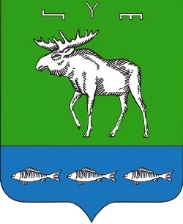  16 ноябрь  2022 йыл.№ 39         16 ноября  2022 г.№ показателяНаименование показателяРасчет показателяЕдиница измеренияВесовой коэффициент (S)Оценка показателя (Bi)Оценка показателя (Bi)Расчетная величина ПримечаниеПримечаниеОценка качества управления расходами бюджетаОценка качества управления расходами бюджетаОценка качества управления расходами бюджетаОценка качества управления расходами бюджетаОценка качества управления расходами бюджетаОценка качества управления расходами бюджетаОценка качества управления расходами бюджетаОценка качества управления расходами бюджетаОценка качества управления расходами бюджетаОценка качества управления расходами бюджетаI1Неправомерное использование бюджетных средствP = Sn / Е x 100%, где: Sn - сумма неправомерного использования бюджетных средств(рублей);E – кассовое исполнение расходов учреждения за отчетный финансовый год%S1=0,3Р1 = 0% или от 5% до ⩽ 15%5I1= S1* Bi1.Ориентиром является недопущение неправомерного использования бюджетных средств2.Включаются данные подведомственных учреждений3.Показатель рассчитывается ежегодно.1.Ориентиром является недопущение неправомерного использования бюджетных средств2.Включаются данные подведомственных учреждений3.Показатель рассчитывается ежегодно.I1Неправомерное использование бюджетных средствP = Sn / Е x 100%, где: Sn - сумма неправомерного использования бюджетных средств(рублей);E – кассовое исполнение расходов учреждения за отчетный финансовый год%S1=0,3Р1 = от 15% до ⩽ 20%4I1= S1* Bi1.Ориентиром является недопущение неправомерного использования бюджетных средств2.Включаются данные подведомственных учреждений3.Показатель рассчитывается ежегодно.1.Ориентиром является недопущение неправомерного использования бюджетных средств2.Включаются данные подведомственных учреждений3.Показатель рассчитывается ежегодно.I1Неправомерное использование бюджетных средствP = Sn / Е x 100%, где: Sn - сумма неправомерного использования бюджетных средств(рублей);E – кассовое исполнение расходов учреждения за отчетный финансовый год%S1=0,3Р1 = от 20% до ⩽ 25%3I1= S1* Bi1.Ориентиром является недопущение неправомерного использования бюджетных средств2.Включаются данные подведомственных учреждений3.Показатель рассчитывается ежегодно.1.Ориентиром является недопущение неправомерного использования бюджетных средств2.Включаются данные подведомственных учреждений3.Показатель рассчитывается ежегодно.I1Неправомерное использование бюджетных средствP = Sn / Е x 100%, где: Sn - сумма неправомерного использования бюджетных средств(рублей);E – кассовое исполнение расходов учреждения за отчетный финансовый год%S1=0,3Р1 = от 25% до ⩽ 30%2I1= S1* Bi1.Ориентиром является недопущение неправомерного использования бюджетных средств2.Включаются данные подведомственных учреждений3.Показатель рассчитывается ежегодно.1.Ориентиром является недопущение неправомерного использования бюджетных средств2.Включаются данные подведомственных учреждений3.Показатель рассчитывается ежегодно.I1Неправомерное использование бюджетных средствP = Sn / Е x 100%, где: Sn - сумма неправомерного использования бюджетных средств(рублей);E – кассовое исполнение расходов учреждения за отчетный финансовый год%S1=0,3Р1 = от 30% до ⩽ 35%1I1= S1* Bi1.Ориентиром является недопущение неправомерного использования бюджетных средств2.Включаются данные подведомственных учреждений3.Показатель рассчитывается ежегодно.1.Ориентиром является недопущение неправомерного использования бюджетных средств2.Включаются данные подведомственных учреждений3.Показатель рассчитывается ежегодно.I1Неправомерное использование бюджетных средствP = Sn / Е x 100%, где: Sn - сумма неправомерного использования бюджетных средств(рублей);E – кассовое исполнение расходов учреждения за отчетный финансовый год%S1=0,3Р1= ⩾ 35%0I1= S1* Bi1.Ориентиром является недопущение неправомерного использования бюджетных средств2.Включаются данные подведомственных учреждений3.Показатель рассчитывается ежегодно.1.Ориентиром является недопущение неправомерного использования бюджетных средств2.Включаются данные подведомственных учреждений3.Показатель рассчитывается ежегодно.I2Несоблюдение правил планирования закупокP = Qz, где Qz - количество фактов несоблюдения правил планирования закупок на финансовое обеспечение деятельности УчрежденияШт.S2=0,3Р2 если постановления о назначении административного наказания вступили в силу;0I2= S2* Bi1.Ориентиром является недопущение нарушений.2.Включаются данные подведомственных учреждений3.Показатель рассчитывается ежегодно.1.Ориентиром является недопущение нарушений.2.Включаются данные подведомственных учреждений3.Показатель рассчитывается ежегодно.I2Несоблюдение правил планирования закупокP = Qz, где Qz - количество фактов несоблюдения правил планирования закупок на финансовое обеспечение деятельности УчрежденияШт.S2=0,3Р2если нарушений не выявлено5I2= S2* Bi1.Ориентиром является недопущение нарушений.2.Включаются данные подведомственных учреждений3.Показатель рассчитывается ежегодно.1.Ориентиром является недопущение нарушений.2.Включаются данные подведомственных учреждений3.Показатель рассчитывается ежегодно.I3Нарушение требований к формированию и представлению документов, необходимых для планирования и исполнения бюджетаP = Qd, где Qd - количество фактов нарушений требований к формированию и представлению документов, в том числе требований к срокам их представления, необходимых для планирования и исполнения бюджета по расходам на финансовое обеспечение УчрежденияШт.S3=0,2Р3 если постановления о назначении административного0I3= S3* Bi1.Ориентиром является недопущение нарушений.2.Включаются данные подведомственных учреждений3.Показатель рассчитывается ежегодно.1.Ориентиром является недопущение нарушений.2.Включаются данные подведомственных учреждений3.Показатель рассчитывается ежегодно.I3Нарушение требований к формированию и представлению документов, необходимых для планирования и исполнения бюджетаP = Qd, где Qd - количество фактов нарушений требований к формированию и представлению документов, в том числе требований к срокам их представления, необходимых для планирования и исполнения бюджета по расходам на финансовое обеспечение УчрежденияШт.S3=0,2Р3 если нарушений не выявлено5I3= S3* Bi1.Ориентиром является недопущение нарушений.2.Включаются данные подведомственных учреждений3.Показатель рассчитывается ежегодно.1.Ориентиром является недопущение нарушений.2.Включаются данные подведомственных учреждений3.Показатель рассчитывается ежегодно.I4Нарушение порядка составления, утверждения и ведения бюджетных сметP = Qs, где Qs - количество фактов нарушений порядка составления, утверждения и ведения бюджетных смет, допущенных Учреждением (в единицах).Шт.S4=0,1Р4 если постановления о назначении административного0I4= S4* Bi1.Ориентиром является недопущение нарушений.2.Включаются данные подведомственных учреждений3.Показатель рассчитывается ежегодно.1.Ориентиром является недопущение нарушений.2.Включаются данные подведомственных учреждений3.Показатель рассчитывается ежегодно.I4Нарушение порядка составления, утверждения и ведения бюджетных сметP = Qs, где Qs - количество фактов нарушений порядка составления, утверждения и ведения бюджетных смет, допущенных Учреждением (в единицах).Шт.S4=0,1Р4 если нарушений не выявлено5I4= S4* Bi1.Ориентиром является недопущение нарушений.2.Включаются данные подведомственных учреждений3.Показатель рассчитывается ежегодно.1.Ориентиром является недопущение нарушений.2.Включаются данные подведомственных учреждений3.Показатель рассчитывается ежегодно.I4Нарушение порядка составления, утверждения и ведения бюджетных сметP = Qs, где Qs - количество фактов нарушений порядка составления, утверждения и ведения бюджетных смет, допущенных Учреждением (в единицах).Шт.S4=0,1I4= S4* Bi1.Ориентиром является недопущение нарушений.2.Включаются данные подведомственных учреждений3.Показатель рассчитывается ежегодно.1.Ориентиром является недопущение нарушений.2.Включаются данные подведомственных учреждений3.Показатель рассчитывается ежегодно.I5Качество планирования расходов:доля суммы изменений в сводную бюджетную росписьР = (Рн / Рп x 100)-100, где: Рн - – уточнённый ЛБО учреждения на отчетный финансовый годРп – утвержденный ЛБО на отчетный финансовый год; %S5=0,5Р5 = 0% или от 5% до ⩽ 15%5I5= S5* Bi1.Показатель позволяет оценить качество изменений по расходам в сводной бюджетной росписи2.Включаются данные подведомственных учреждений3.Показатель рассчитывается ежегодно.1.Показатель позволяет оценить качество изменений по расходам в сводной бюджетной росписи2.Включаются данные подведомственных учреждений3.Показатель рассчитывается ежегодно.I5Качество планирования расходов:доля суммы изменений в сводную бюджетную росписьР = (Рн / Рп x 100)-100, где: Рн - – уточнённый ЛБО учреждения на отчетный финансовый годРп – утвержденный ЛБО на отчетный финансовый год; %S5=0,5Р5 = от 15% до ⩽ 20%4I5= S5* Bi1.Показатель позволяет оценить качество изменений по расходам в сводной бюджетной росписи2.Включаются данные подведомственных учреждений3.Показатель рассчитывается ежегодно.1.Показатель позволяет оценить качество изменений по расходам в сводной бюджетной росписи2.Включаются данные подведомственных учреждений3.Показатель рассчитывается ежегодно.I5Качество планирования расходов:доля суммы изменений в сводную бюджетную росписьР = (Рн / Рп x 100)-100, где: Рн - – уточнённый ЛБО учреждения на отчетный финансовый годРп – утвержденный ЛБО на отчетный финансовый год; %S5=0,5Р5 = от 20% до ⩽ 25%3I5= S5* Bi1.Показатель позволяет оценить качество изменений по расходам в сводной бюджетной росписи2.Включаются данные подведомственных учреждений3.Показатель рассчитывается ежегодно.1.Показатель позволяет оценить качество изменений по расходам в сводной бюджетной росписи2.Включаются данные подведомственных учреждений3.Показатель рассчитывается ежегодно.I5Качество планирования расходов:доля суммы изменений в сводную бюджетную росписьР = (Рн / Рп x 100)-100, где: Рн - – уточнённый ЛБО учреждения на отчетный финансовый годРп – утвержденный ЛБО на отчетный финансовый год; %S5=0,5Р5 = от 25% до ⩽ 30%2I5= S5* Bi1.Показатель позволяет оценить качество изменений по расходам в сводной бюджетной росписи2.Включаются данные подведомственных учреждений3.Показатель рассчитывается ежегодно.1.Показатель позволяет оценить качество изменений по расходам в сводной бюджетной росписи2.Включаются данные подведомственных учреждений3.Показатель рассчитывается ежегодно.I5Качество планирования расходов:доля суммы изменений в сводную бюджетную росписьР = (Рн / Рп x 100)-100, где: Рн - – уточнённый ЛБО учреждения на отчетный финансовый годРп – утвержденный ЛБО на отчетный финансовый год; %S5=0,5Р5 = от 30% до ⩽ 35%1I5= S5* Bi1.Показатель позволяет оценить качество изменений по расходам в сводной бюджетной росписи2.Включаются данные подведомственных учреждений3.Показатель рассчитывается ежегодно.1.Показатель позволяет оценить качество изменений по расходам в сводной бюджетной росписи2.Включаются данные подведомственных учреждений3.Показатель рассчитывается ежегодно.I5Качество планирования расходов:доля суммы изменений в сводную бюджетную росписьР = (Рн / Рп x 100)-100, где: Рн - – уточнённый ЛБО учреждения на отчетный финансовый годРп – утвержденный ЛБО на отчетный финансовый год; %S5=0,5Р5= ⩾ 35%0I5= S5* Bi1.Показатель позволяет оценить качество изменений по расходам в сводной бюджетной росписи2.Включаются данные подведомственных учреждений3.Показатель рассчитывается ежегодно.1.Показатель позволяет оценить качество изменений по расходам в сводной бюджетной росписи2.Включаются данные подведомственных учреждений3.Показатель рассчитывается ежегодно.I6Равномерность осуществления кассовых расходов Р = Рк / Руп x 100%, где: Рк – кассовый расход учреждения за отчетный финансовый год; Руп - уточненный план учреждения по расходам на отчетный финансовый год.%S6=0,2Р6 = 100% или от 100% до ⩽ 130%5I6= S6* Bi1.Показатель позволяет оценить качество исполнения по расходам 2.Включаются данные подведомственных учреждений3.Показатель рассчитывается ежегодно.I6Равномерность осуществления кассовых расходов Р = Рк / Руп x 100%, где: Рк – кассовый расход учреждения за отчетный финансовый год; Руп - уточненный план учреждения по расходам на отчетный финансовый год.%S6=0,2Р6 = от 95% до ⩽ 100%4I6= S6* Bi1.Показатель позволяет оценить качество исполнения по расходам 2.Включаются данные подведомственных учреждений3.Показатель рассчитывается ежегодно.I6Равномерность осуществления кассовых расходов Р = Рк / Руп x 100%, где: Рк – кассовый расход учреждения за отчетный финансовый год; Руп - уточненный план учреждения по расходам на отчетный финансовый год.%S6=0,2Р6 = от 80% до ⩽ 95%3I6= S6* Bi1.Показатель позволяет оценить качество исполнения по расходам 2.Включаются данные подведомственных учреждений3.Показатель рассчитывается ежегодно.I6Равномерность осуществления кассовых расходов Р = Рк / Руп x 100%, где: Рк – кассовый расход учреждения за отчетный финансовый год; Руп - уточненный план учреждения по расходам на отчетный финансовый год.%S6=0,2Р6 = от 70% до ⩽ 80%2I6= S6* Bi1.Показатель позволяет оценить качество исполнения по расходам 2.Включаются данные подведомственных учреждений3.Показатель рассчитывается ежегодно.I6Равномерность осуществления кассовых расходов Р = Рк / Руп x 100%, где: Рк – кассовый расход учреждения за отчетный финансовый год; Руп - уточненный план учреждения по расходам на отчетный финансовый год.%S6=0,2Р6 = от 50% до ⩽ 70%1I6= S6* Bi1.Показатель позволяет оценить качество исполнения по расходам 2.Включаются данные подведомственных учреждений3.Показатель рассчитывается ежегодно.I6Равномерность осуществления кассовых расходов Р = Рк / Руп x 100%, где: Рк – кассовый расход учреждения за отчетный финансовый год; Руп - уточненный план учреждения по расходам на отчетный финансовый год.%S6=0,2Р6= ⩽50%0I6= S6* Bi1.Показатель позволяет оценить качество исполнения по расходам 2.Включаются данные подведомственных учреждений3.Показатель рассчитывается ежегодно.I7Исполнение муниципального задания на выполнение муниципальных работР = (Сn/С)*100, гдеСn – утвержденный план на выполнение муниципального задания (на конец отчетного года); С – фактические показатели выполнение муниципального задания%S6=0,3Р7 = 100% или от 100% до ⩽ 130%5I6= S6* Bi1.Включаются данные подведомственных учреждений2.Показатель рассчитывается ежегодно.I7Исполнение муниципального задания на выполнение муниципальных работР = (Сn/С)*100, гдеСn – утвержденный план на выполнение муниципального задания (на конец отчетного года); С – фактические показатели выполнение муниципального задания%S6=0,3Р7 = от 95% до ⩽ 100%41.Включаются данные подведомственных учреждений2.Показатель рассчитывается ежегодно.I7Исполнение муниципального задания на выполнение муниципальных работР = (Сn/С)*100, гдеСn – утвержденный план на выполнение муниципального задания (на конец отчетного года); С – фактические показатели выполнение муниципального задания%S6=0,3Р7 = от 80% до ⩽ 95%31.Включаются данные подведомственных учреждений2.Показатель рассчитывается ежегодно.I7Исполнение муниципального задания на выполнение муниципальных работР = (Сn/С)*100, гдеСn – утвержденный план на выполнение муниципального задания (на конец отчетного года); С – фактические показатели выполнение муниципального задания%S6=0,3Р7 = от 70% до ⩽ 80%21.Включаются данные подведомственных учреждений2.Показатель рассчитывается ежегодно.I7Исполнение муниципального задания на выполнение муниципальных работР = (Сn/С)*100, гдеСn – утвержденный план на выполнение муниципального задания (на конец отчетного года); С – фактические показатели выполнение муниципального задания%S6=0,3Р7 = от 50% до ⩽ 70%11.Включаются данные подведомственных учреждений2.Показатель рассчитывается ежегодно.I7Исполнение муниципального задания на выполнение муниципальных работР = (Сn/С)*100, гдеСn – утвержденный план на выполнение муниципального задания (на конец отчетного года); С – фактические показатели выполнение муниципального задания%S6=0,3Р7= ⩽  50%01.Включаются данные подведомственных учреждений2.Показатель рассчитывается ежегодно.I8Объем неисполненных на конец отчетного финансового года бюджетных ассигнований Р = (Сn/С)*100, где:Сn- объем неисполненных на конец отчетного финансового года бюджетных ассигнований С- объем бюджетных ассигнований (субсидий) в отчетном финансовом году по расходам%S7=0,3Р1 = 0% или от 5% до ⩽ 15%5I8= S8* Bi1.Включаются данные подведомственных учреждений2.Показатель рассчитывается ежегодно.I8Объем неисполненных на конец отчетного финансового года бюджетных ассигнований Р = (Сn/С)*100, где:Сn- объем неисполненных на конец отчетного финансового года бюджетных ассигнований С- объем бюджетных ассигнований (субсидий) в отчетном финансовом году по расходам%S7=0,3Р1 = от 15% до ⩽ 20%4I8= S8* Bi1.Включаются данные подведомственных учреждений2.Показатель рассчитывается ежегодно.I8Объем неисполненных на конец отчетного финансового года бюджетных ассигнований Р = (Сn/С)*100, где:Сn- объем неисполненных на конец отчетного финансового года бюджетных ассигнований С- объем бюджетных ассигнований (субсидий) в отчетном финансовом году по расходам%S7=0,3Р1 = от 20% до ⩽ 25%3I8= S8* Bi1.Включаются данные подведомственных учреждений2.Показатель рассчитывается ежегодно.I8Объем неисполненных на конец отчетного финансового года бюджетных ассигнований Р = (Сn/С)*100, где:Сn- объем неисполненных на конец отчетного финансового года бюджетных ассигнований С- объем бюджетных ассигнований (субсидий) в отчетном финансовом году по расходам%S7=0,3Р1 = от 25% до ⩽ 30%2I8= S8* Bi1.Включаются данные подведомственных учреждений2.Показатель рассчитывается ежегодно.I8Объем неисполненных на конец отчетного финансового года бюджетных ассигнований Р = (Сn/С)*100, где:Сn- объем неисполненных на конец отчетного финансового года бюджетных ассигнований С- объем бюджетных ассигнований (субсидий) в отчетном финансовом году по расходам%S7=0,3Р1 = от 30% до ⩽ 35%1I8= S8* Bi1.Включаются данные подведомственных учреждений2.Показатель рассчитывается ежегодно.I8Объем неисполненных на конец отчетного финансового года бюджетных ассигнований Р = (Сn/С)*100, где:Сn- объем неисполненных на конец отчетного финансового года бюджетных ассигнований С- объем бюджетных ассигнований (субсидий) в отчетном финансовом году по расходам%S7=0,3Р1= ⩾ 35%0I8= S8* Bi1.Включаются данные подведомственных учреждений2.Показатель рассчитывается ежегодно.I9Внесение изменений в сводную бюджетную роспись по расходамP = Q, гдештS9=0,1Р1 = 0 или  до ⩽ 5%Р1 = от 5% до ⩽ 10%Р1 = от 10% до ⩽ 15%Р1 = от 15% до ⩽ 20%Р1 = от 20% до ⩽ 30%Р1= ⩾ 35%5I9= S9* Bi1.Включаются данные подведомственных учреждений2.Показатель рассчитывается ежегодно.1.Включаются данные подведомственных учреждений2.Показатель рассчитывается ежегодно.I9Внесение изменений в сводную бюджетную роспись по расходам Q - количество внесений изменений Учреждением (в единицах).штР1 = 0 или  до ⩽ 5%Р1 = от 5% до ⩽ 10%Р1 = от 10% до ⩽ 15%Р1 = от 15% до ⩽ 20%Р1 = от 20% до ⩽ 30%Р1= ⩾ 35%43210I9= S9* Bi1.Включаются данные подведомственных учреждений2.Показатель рассчитывается ежегодно.1.Включаются данные подведомственных учреждений2.Показатель рассчитывается ежегодно.I10Объем принятия бюджетных обязательствР = (Sra / Lra) *100, где Sra - объем принятых бюджетных обязательств на поставки товаров, оказание услуг, выполнение работ для государственных нужд на(рублей);Lra - лимиты бюджетных обязательств на поставки товаров, оказание услуг, выполнение работ для государственных нужд, (рублей).%S10=0,2Р10 = 100% или от 100% до ⩽ 130%5I9= S10* Bi1.Показатель отражает риски неисполнения бюджетных ассигнований в текущем финансовом году в связи с несвоевременным заключением государственных контрактов на поставки товаров, оказание услуг.2.Включаются данные подведомственных учреждений3.Показатель рассчитывается ежегодно.1.Показатель отражает риски неисполнения бюджетных ассигнований в текущем финансовом году в связи с несвоевременным заключением государственных контрактов на поставки товаров, оказание услуг.2.Включаются данные подведомственных учреждений3.Показатель рассчитывается ежегодно.I10Объем принятия бюджетных обязательствР = (Sra / Lra) *100, где Sra - объем принятых бюджетных обязательств на поставки товаров, оказание услуг, выполнение работ для государственных нужд на(рублей);Lra - лимиты бюджетных обязательств на поставки товаров, оказание услуг, выполнение работ для государственных нужд, (рублей).%S10=0,2Р10 = от 95% до ⩽ 100%4I9= S10* Bi1.Показатель отражает риски неисполнения бюджетных ассигнований в текущем финансовом году в связи с несвоевременным заключением государственных контрактов на поставки товаров, оказание услуг.2.Включаются данные подведомственных учреждений3.Показатель рассчитывается ежегодно.1.Показатель отражает риски неисполнения бюджетных ассигнований в текущем финансовом году в связи с несвоевременным заключением государственных контрактов на поставки товаров, оказание услуг.2.Включаются данные подведомственных учреждений3.Показатель рассчитывается ежегодно.I10Объем принятия бюджетных обязательствР = (Sra / Lra) *100, где Sra - объем принятых бюджетных обязательств на поставки товаров, оказание услуг, выполнение работ для государственных нужд на(рублей);Lra - лимиты бюджетных обязательств на поставки товаров, оказание услуг, выполнение работ для государственных нужд, (рублей).%S10=0,2Р10 = от 80% до ⩽ 95%3I9= S10* Bi1.Показатель отражает риски неисполнения бюджетных ассигнований в текущем финансовом году в связи с несвоевременным заключением государственных контрактов на поставки товаров, оказание услуг.2.Включаются данные подведомственных учреждений3.Показатель рассчитывается ежегодно.1.Показатель отражает риски неисполнения бюджетных ассигнований в текущем финансовом году в связи с несвоевременным заключением государственных контрактов на поставки товаров, оказание услуг.2.Включаются данные подведомственных учреждений3.Показатель рассчитывается ежегодно.I10Объем принятия бюджетных обязательствР = (Sra / Lra) *100, где Sra - объем принятых бюджетных обязательств на поставки товаров, оказание услуг, выполнение работ для государственных нужд на(рублей);Lra - лимиты бюджетных обязательств на поставки товаров, оказание услуг, выполнение работ для государственных нужд, (рублей).%S10=0,2Р10 = от 70% до ⩽ 80%2I9= S10* Bi1.Показатель отражает риски неисполнения бюджетных ассигнований в текущем финансовом году в связи с несвоевременным заключением государственных контрактов на поставки товаров, оказание услуг.2.Включаются данные подведомственных учреждений3.Показатель рассчитывается ежегодно.1.Показатель отражает риски неисполнения бюджетных ассигнований в текущем финансовом году в связи с несвоевременным заключением государственных контрактов на поставки товаров, оказание услуг.2.Включаются данные подведомственных учреждений3.Показатель рассчитывается ежегодно.I10Объем принятия бюджетных обязательствР = (Sra / Lra) *100, где Sra - объем принятых бюджетных обязательств на поставки товаров, оказание услуг, выполнение работ для государственных нужд на(рублей);Lra - лимиты бюджетных обязательств на поставки товаров, оказание услуг, выполнение работ для государственных нужд, (рублей).%S10=0,2Р10 = от 50% до ⩽ 70%1I9= S10* Bi1.Показатель отражает риски неисполнения бюджетных ассигнований в текущем финансовом году в связи с несвоевременным заключением государственных контрактов на поставки товаров, оказание услуг.2.Включаются данные подведомственных учреждений3.Показатель рассчитывается ежегодно.1.Показатель отражает риски неисполнения бюджетных ассигнований в текущем финансовом году в связи с несвоевременным заключением государственных контрактов на поставки товаров, оказание услуг.2.Включаются данные подведомственных учреждений3.Показатель рассчитывается ежегодно.I10Объем принятия бюджетных обязательствР = (Sra / Lra) *100, где Sra - объем принятых бюджетных обязательств на поставки товаров, оказание услуг, выполнение работ для государственных нужд на(рублей);Lra - лимиты бюджетных обязательств на поставки товаров, оказание услуг, выполнение работ для государственных нужд, (рублей).%S10=0,2Р10= ⩾ 50%0I9= S10* Bi1.Показатель отражает риски неисполнения бюджетных ассигнований в текущем финансовом году в связи с несвоевременным заключением государственных контрактов на поставки товаров, оказание услуг.2.Включаются данные подведомственных учреждений3.Показатель рассчитывается ежегодно.1.Показатель отражает риски неисполнения бюджетных ассигнований в текущем финансовом году в связи с несвоевременным заключением государственных контрактов на поставки товаров, оказание услуг.2.Включаются данные подведомственных учреждений3.Показатель рассчитывается ежегодно.I11Объем кредиторской задолженности по расчетам с поставщиками и подрядчиками к кассовому исполнению расходовР = 100 x К / Е, где:К - объем кредиторской задолженности по расчетам с поставщиками и подрядчиками в отчетном финансовом году по состоянию на 1 января года, следующего за отчетным;Е - кассовое исполнение расходов в отчетном финансовом году%S11=0,5Р1 = 0% или от 0% до ⩽ 5 %5I9= S11* Bi1.Показатель позволяет оценить долю кредиторской задолженности по расчетам с поставщиками и подрядчиками в объеме кассового исполнения расходов2.Включаются данные подведомственных учреждений3.Показатель рассчитывается ежегодно1.Показатель позволяет оценить долю кредиторской задолженности по расчетам с поставщиками и подрядчиками в объеме кассового исполнения расходов2.Включаются данные подведомственных учреждений3.Показатель рассчитывается ежегодноI11Объем кредиторской задолженности по расчетам с поставщиками и подрядчиками к кассовому исполнению расходовР = 100 x К / Е, где:К - объем кредиторской задолженности по расчетам с поставщиками и подрядчиками в отчетном финансовом году по состоянию на 1 января года, следующего за отчетным;Е - кассовое исполнение расходов в отчетном финансовом году%S11=0,5Р1 = от 5% до ⩽ 10%4I9= S11* Bi1.Показатель позволяет оценить долю кредиторской задолженности по расчетам с поставщиками и подрядчиками в объеме кассового исполнения расходов2.Включаются данные подведомственных учреждений3.Показатель рассчитывается ежегодно1.Показатель позволяет оценить долю кредиторской задолженности по расчетам с поставщиками и подрядчиками в объеме кассового исполнения расходов2.Включаются данные подведомственных учреждений3.Показатель рассчитывается ежегодноI11Объем кредиторской задолженности по расчетам с поставщиками и подрядчиками к кассовому исполнению расходовР = 100 x К / Е, где:К - объем кредиторской задолженности по расчетам с поставщиками и подрядчиками в отчетном финансовом году по состоянию на 1 января года, следующего за отчетным;Е - кассовое исполнение расходов в отчетном финансовом году%S11=0,5Р1 = от 10% до ⩽ 15%3I9= S11* Bi1.Показатель позволяет оценить долю кредиторской задолженности по расчетам с поставщиками и подрядчиками в объеме кассового исполнения расходов2.Включаются данные подведомственных учреждений3.Показатель рассчитывается ежегодно1.Показатель позволяет оценить долю кредиторской задолженности по расчетам с поставщиками и подрядчиками в объеме кассового исполнения расходов2.Включаются данные подведомственных учреждений3.Показатель рассчитывается ежегодноI11Объем кредиторской задолженности по расчетам с поставщиками и подрядчиками к кассовому исполнению расходовР = 100 x К / Е, где:К - объем кредиторской задолженности по расчетам с поставщиками и подрядчиками в отчетном финансовом году по состоянию на 1 января года, следующего за отчетным;Е - кассовое исполнение расходов в отчетном финансовом году%S11=0,5Р1 = от 15% до ⩽ 20%2I9= S11* Bi1.Показатель позволяет оценить долю кредиторской задолженности по расчетам с поставщиками и подрядчиками в объеме кассового исполнения расходов2.Включаются данные подведомственных учреждений3.Показатель рассчитывается ежегодно1.Показатель позволяет оценить долю кредиторской задолженности по расчетам с поставщиками и подрядчиками в объеме кассового исполнения расходов2.Включаются данные подведомственных учреждений3.Показатель рассчитывается ежегодноI11Объем кредиторской задолженности по расчетам с поставщиками и подрядчиками к кассовому исполнению расходовР = 100 x К / Е, где:К - объем кредиторской задолженности по расчетам с поставщиками и подрядчиками в отчетном финансовом году по состоянию на 1 января года, следующего за отчетным;Е - кассовое исполнение расходов в отчетном финансовом году%S11=0,5Р1 = от 20% до ⩽ 25%1I9= S11* Bi1.Показатель позволяет оценить долю кредиторской задолженности по расчетам с поставщиками и подрядчиками в объеме кассового исполнения расходов2.Включаются данные подведомственных учреждений3.Показатель рассчитывается ежегодно1.Показатель позволяет оценить долю кредиторской задолженности по расчетам с поставщиками и подрядчиками в объеме кассового исполнения расходов2.Включаются данные подведомственных учреждений3.Показатель рассчитывается ежегодноI11Объем кредиторской задолженности по расчетам с поставщиками и подрядчиками к кассовому исполнению расходовР = 100 x К / Е, где:К - объем кредиторской задолженности по расчетам с поставщиками и подрядчиками в отчетном финансовом году по состоянию на 1 января года, следующего за отчетным;Е - кассовое исполнение расходов в отчетном финансовом году%S11=0,5Р1= ⩾ 25%0I9= S11* Bi1.Показатель позволяет оценить долю кредиторской задолженности по расчетам с поставщиками и подрядчиками в объеме кассового исполнения расходов2.Включаются данные подведомственных учреждений3.Показатель рассчитывается ежегодно1.Показатель позволяет оценить долю кредиторской задолженности по расчетам с поставщиками и подрядчиками в объеме кассового исполнения расходов2.Включаются данные подведомственных учреждений3.Показатель рассчитывается ежегодноОценка качества управления доходами бюджетаОценка качества управления доходами бюджетаОценка качества управления доходами бюджетаОценка качества управления доходами бюджетаОценка качества управления доходами бюджетаОценка качества управления доходами бюджетаОценка качества управления доходами бюджетаОценка качества управления доходами бюджетаОценка качества управления доходами бюджетаОценка качества управления доходами бюджетаI12Качество планирования поступлений доходовР4 = Рк / Руп x 100%, где: Рк – кассовый доход учреждения за отчетный финансовый год; Руп - уточненный план учреждения по доходам на отчетный финансовый год%S12=0,4Р12 = 100% или от 100% до ⩽ 130%Р12 = от 95% до ⩽ 100%Р12 = от 80% до ⩽ 95%Р12 = от 70% до ⩽ 80%Р12 = от 50% до ⩽ 70%Р12= ⩾ 50%5I9= S12* Bi1.Показатель расценивается как недовыполнение прогноза поступлений доходов2.Включаются данные подведомственных учреждений3.Показатель рассчитывается ежегодно1.Показатель расценивается как недовыполнение прогноза поступлений доходов2.Включаются данные подведомственных учреждений3.Показатель рассчитывается ежегодноI12Качество планирования поступлений доходовР4 = Рк / Руп x 100%, где: Рк – кассовый доход учреждения за отчетный финансовый год; Руп - уточненный план учреждения по доходам на отчетный финансовый год%S12=0,4Р12 = 100% или от 100% до ⩽ 130%Р12 = от 95% до ⩽ 100%Р12 = от 80% до ⩽ 95%Р12 = от 70% до ⩽ 80%Р12 = от 50% до ⩽ 70%Р12= ⩾ 50%4I9= S12* Bi1.Показатель расценивается как недовыполнение прогноза поступлений доходов2.Включаются данные подведомственных учреждений3.Показатель рассчитывается ежегодно1.Показатель расценивается как недовыполнение прогноза поступлений доходов2.Включаются данные подведомственных учреждений3.Показатель рассчитывается ежегодноI12Качество планирования поступлений доходовР4 = Рк / Руп x 100%, где: Рк – кассовый доход учреждения за отчетный финансовый год; Руп - уточненный план учреждения по доходам на отчетный финансовый год%S12=0,4Р12 = 100% или от 100% до ⩽ 130%Р12 = от 95% до ⩽ 100%Р12 = от 80% до ⩽ 95%Р12 = от 70% до ⩽ 80%Р12 = от 50% до ⩽ 70%Р12= ⩾ 50%3210I9= S12* Bi1.Показатель расценивается как недовыполнение прогноза поступлений доходов2.Включаются данные подведомственных учреждений3.Показатель рассчитывается ежегодно1.Показатель расценивается как недовыполнение прогноза поступлений доходов2.Включаются данные подведомственных учреждений3.Показатель рассчитывается ежегодноI13Эффективность управления дебиторской задолженностью по расчетам с дебиторами Р = 100 x D / Rf, где:D - объем дебиторской задолженности по расчетам с дебиторами по доходам по состоянию на 1 января года, следующего за отчетным;Rf - кассовое исполнение по доходам в отчетном финансовом году%S13=0,4Р1 = 0% или от 0% до ⩽ 5 %5I13= S13* Bi1.Значение показателя характеризует состояние дебиторской задолженности2.Включаются данные подведомственных учреждений3.Показатель рассчитывается ежегодно1.Значение показателя характеризует состояние дебиторской задолженности2.Включаются данные подведомственных учреждений3.Показатель рассчитывается ежегодноI13Эффективность управления дебиторской задолженностью по расчетам с дебиторами Р = 100 x D / Rf, где:D - объем дебиторской задолженности по расчетам с дебиторами по доходам по состоянию на 1 января года, следующего за отчетным;Rf - кассовое исполнение по доходам в отчетном финансовом году%S13=0,4Р1 = от 5% до ⩽ 10%4I13= S13* Bi1.Значение показателя характеризует состояние дебиторской задолженности2.Включаются данные подведомственных учреждений3.Показатель рассчитывается ежегодно1.Значение показателя характеризует состояние дебиторской задолженности2.Включаются данные подведомственных учреждений3.Показатель рассчитывается ежегодноI13Эффективность управления дебиторской задолженностью по расчетам с дебиторами Р = 100 x D / Rf, где:D - объем дебиторской задолженности по расчетам с дебиторами по доходам по состоянию на 1 января года, следующего за отчетным;Rf - кассовое исполнение по доходам в отчетном финансовом году%S13=0,4Р1 = от 10% до ⩽ 15%3I13= S13* Bi1.Значение показателя характеризует состояние дебиторской задолженности2.Включаются данные подведомственных учреждений3.Показатель рассчитывается ежегодно1.Значение показателя характеризует состояние дебиторской задолженности2.Включаются данные подведомственных учреждений3.Показатель рассчитывается ежегодноI13Эффективность управления дебиторской задолженностью по расчетам с дебиторами Р = 100 x D / Rf, где:D - объем дебиторской задолженности по расчетам с дебиторами по доходам по состоянию на 1 января года, следующего за отчетным;Rf - кассовое исполнение по доходам в отчетном финансовом году%S13=0,4Р1 = от 15% до ⩽ 20%2I13= S13* Bi1.Значение показателя характеризует состояние дебиторской задолженности2.Включаются данные подведомственных учреждений3.Показатель рассчитывается ежегодно1.Значение показателя характеризует состояние дебиторской задолженности2.Включаются данные подведомственных учреждений3.Показатель рассчитывается ежегодноI13Эффективность управления дебиторской задолженностью по расчетам с дебиторами Р = 100 x D / Rf, где:D - объем дебиторской задолженности по расчетам с дебиторами по доходам по состоянию на 1 января года, следующего за отчетным;Rf - кассовое исполнение по доходам в отчетном финансовом году%S13=0,4Р1 = от 20% до ⩽ 25%1I13= S13* Bi1.Значение показателя характеризует состояние дебиторской задолженности2.Включаются данные подведомственных учреждений3.Показатель рассчитывается ежегодно1.Значение показателя характеризует состояние дебиторской задолженности2.Включаются данные подведомственных учреждений3.Показатель рассчитывается ежегодноI13Эффективность управления дебиторской задолженностью по расчетам с дебиторами Р = 100 x D / Rf, где:D - объем дебиторской задолженности по расчетам с дебиторами по доходам по состоянию на 1 января года, следующего за отчетным;Rf - кассовое исполнение по доходам в отчетном финансовом году%S13=0,4Р1= ⩾ 25%0I13= S13* Bi1.Значение показателя характеризует состояние дебиторской задолженности2.Включаются данные подведомственных учреждений3.Показатель рассчитывается ежегодно1.Значение показателя характеризует состояние дебиторской задолженности2.Включаются данные подведомственных учреждений3.Показатель рассчитывается ежегодноI14Оценка качества планирования бюджетных ассигнований по доходамР1 = (Рн / Рп x 100)-100, где: Рн - – уточнённый ЛБО учреждения на отчетный финансовый годРп – утвержденный ЛБО на отчетный финансовый год%S14=0,4Р1 = 0% или от 5% до ⩽ 15%5I14= S14* Bi1.Показатель расценивается как выполнение прогноза поступлений доходов2.Включаются данные подведомственных учреждений3.Показатель рассчитывается ежегодно1.Показатель расценивается как выполнение прогноза поступлений доходов2.Включаются данные подведомственных учреждений3.Показатель рассчитывается ежегодноI14Оценка качества планирования бюджетных ассигнований по доходамР1 = (Рн / Рп x 100)-100, где: Рн - – уточнённый ЛБО учреждения на отчетный финансовый годРп – утвержденный ЛБО на отчетный финансовый год%S14=0,4Р1 = от 15% до ⩽ 20%4I14= S14* Bi1.Показатель расценивается как выполнение прогноза поступлений доходов2.Включаются данные подведомственных учреждений3.Показатель рассчитывается ежегодно1.Показатель расценивается как выполнение прогноза поступлений доходов2.Включаются данные подведомственных учреждений3.Показатель рассчитывается ежегодноI14Оценка качества планирования бюджетных ассигнований по доходамР1 = (Рн / Рп x 100)-100, где: Рн - – уточнённый ЛБО учреждения на отчетный финансовый годРп – утвержденный ЛБО на отчетный финансовый год%S14=0,4Р1 = от 20% до ⩽ 25%3I14= S14* Bi1.Показатель расценивается как выполнение прогноза поступлений доходов2.Включаются данные подведомственных учреждений3.Показатель рассчитывается ежегодно1.Показатель расценивается как выполнение прогноза поступлений доходов2.Включаются данные подведомственных учреждений3.Показатель рассчитывается ежегодноI14Оценка качества планирования бюджетных ассигнований по доходамР1 = (Рн / Рп x 100)-100, где: Рн - – уточнённый ЛБО учреждения на отчетный финансовый годРп – утвержденный ЛБО на отчетный финансовый год%S14=0,4Р1 = от 25% до ⩽ 30%2I14= S14* Bi1.Показатель расценивается как выполнение прогноза поступлений доходов2.Включаются данные подведомственных учреждений3.Показатель рассчитывается ежегодно1.Показатель расценивается как выполнение прогноза поступлений доходов2.Включаются данные подведомственных учреждений3.Показатель рассчитывается ежегодноI14Оценка качества планирования бюджетных ассигнований по доходамР1 = (Рн / Рп x 100)-100, где: Рн - – уточнённый ЛБО учреждения на отчетный финансовый годРп – утвержденный ЛБО на отчетный финансовый год%S14=0,4Р1 = от 30% до ⩽ 35%1I14= S14* Bi1.Показатель расценивается как выполнение прогноза поступлений доходов2.Включаются данные подведомственных учреждений3.Показатель рассчитывается ежегодно1.Показатель расценивается как выполнение прогноза поступлений доходов2.Включаются данные подведомственных учреждений3.Показатель рассчитывается ежегодноI14Оценка качества планирования бюджетных ассигнований по доходамР1 = (Рн / Рп x 100)-100, где: Рн - – уточнённый ЛБО учреждения на отчетный финансовый годРп – утвержденный ЛБО на отчетный финансовый год%S14=0,4Р1= ⩾ 35%0I14= S14* Bi1.Показатель расценивается как выполнение прогноза поступлений доходов2.Включаются данные подведомственных учреждений3.Показатель рассчитывается ежегодно1.Показатель расценивается как выполнение прогноза поступлений доходов2.Включаются данные подведомственных учреждений3.Показатель рассчитывается ежегодноОценка качества ведения учета и составления бюджетной отчетностиОценка качества ведения учета и составления бюджетной отчетностиОценка качества ведения учета и составления бюджетной отчетностиОценка качества ведения учета и составления бюджетной отчетностиОценка качества ведения учета и составления бюджетной отчетностиОценка качества ведения учета и составления бюджетной отчетностиОценка качества ведения учета и составления бюджетной отчетностиОценка качества ведения учета и составления бюджетной отчетностиОценка качества ведения учета и составления бюджетной отчетностиОценка качества ведения учета и составления бюджетной отчетностиI15Проведение инвентаризации Учреждения P = Qi, Qi - количество фактов проведения инвентаризации активов и обязательствДа/нетS15=0,2проводилась инвентаризация5I15= S15* Bi1.Показатель отражает наличие факта проведения инвентаризации2.Включаются данные подведомственных учреждений3.Показатель рассчитывается ежегодно1.Показатель отражает наличие факта проведения инвентаризации2.Включаются данные подведомственных учреждений3.Показатель рассчитывается ежегодноI15Проведение инвентаризации Учреждения P = Qi, Qi - количество фактов проведения инвентаризации активов и обязательствДа/нетS15=0,2Не проводилась инвентаризация0I15= S15* Bi1.Показатель отражает наличие факта проведения инвентаризации2.Включаются данные подведомственных учреждений3.Показатель рассчитывается ежегодно1.Показатель отражает наличие факта проведения инвентаризации2.Включаются данные подведомственных учреждений3.Показатель рассчитывается ежегодноI16Размещение информации о деятельности государственных учреждений на официальном сайте в информационно-телекоммуникационной сети Интернет по размещению информации о государственных и муниципальных учреждениях (https://bus.gov.ru) за отчетный периодР = I, где:I - информация о государственных учреждениях размещена на официальном сайте в информационно-телекоммуникационной сети Интернет по размещению информации о государственных и муниципальных учреждениях (https://bus.gov.ru)Да/нетS16=0,1информация размещена своевременно и в полном объеме5I16= S16* BiЗначение показателя характеризует своевременность и полноту размещения информации о деятельности государственных учреждений на официальном сайте в информационно-телекоммуникационной сети Интернет по размещению информации о государственных и муниципальных учреждениях (https://bus.gov.ru)Значение показателя характеризует своевременность и полноту размещения информации о деятельности государственных учреждений на официальном сайте в информационно-телекоммуникационной сети Интернет по размещению информации о государственных и муниципальных учреждениях (https://bus.gov.ru)I16Размещение информации о деятельности государственных учреждений на официальном сайте в информационно-телекоммуникационной сети Интернет по размещению информации о государственных и муниципальных учреждениях (https://bus.gov.ru) за отчетный периодР = I, где:I - информация о государственных учреждениях размещена на официальном сайте в информационно-телекоммуникационной сети Интернет по размещению информации о государственных и муниципальных учреждениях (https://bus.gov.ru)Да/нетS16=0,1если информация размещена не в полном объеме3I16= S16* BiЗначение показателя характеризует своевременность и полноту размещения информации о деятельности государственных учреждений на официальном сайте в информационно-телекоммуникационной сети Интернет по размещению информации о государственных и муниципальных учреждениях (https://bus.gov.ru)Значение показателя характеризует своевременность и полноту размещения информации о деятельности государственных учреждений на официальном сайте в информационно-телекоммуникационной сети Интернет по размещению информации о государственных и муниципальных учреждениях (https://bus.gov.ru)I16Размещение информации о деятельности государственных учреждений на официальном сайте в информационно-телекоммуникационной сети Интернет по размещению информации о государственных и муниципальных учреждениях (https://bus.gov.ru) за отчетный периодР = I, где:I - информация о государственных учреждениях размещена на официальном сайте в информационно-телекоммуникационной сети Интернет по размещению информации о государственных и муниципальных учреждениях (https://bus.gov.ru)Да/нетS16=0,1информация размещена несвоевременно, не в полном объеме или полностью отсутствует0I16= S16* BiЗначение показателя характеризует своевременность и полноту размещения информации о деятельности государственных учреждений на официальном сайте в информационно-телекоммуникационной сети Интернет по размещению информации о государственных и муниципальных учреждениях (https://bus.gov.ru)Значение показателя характеризует своевременность и полноту размещения информации о деятельности государственных учреждений на официальном сайте в информационно-телекоммуникационной сети Интернет по размещению информации о государственных и муниципальных учреждениях (https://bus.gov.ru)I17Размещение информации об исполнении бюджета на официальном сайте Учреждения за отчетный периодР = I, где:I – размещена информация об исполнении бюджета на официальном сайте Учреждения за отчетный периодДа/нетS17=0,1информация размещена в полном объеме5I17= S17* BiЗначение показателя характеризует размещения об исполнении бюджета на официальном сайте Учреждения за отчетный периодЗначение показателя характеризует размещения об исполнении бюджета на официальном сайте Учреждения за отчетный периодI17Размещение информации об исполнении бюджета на официальном сайте Учреждения за отчетный периодР = I, где:I – размещена информация об исполнении бюджета на официальном сайте Учреждения за отчетный периодДа/нетS17=0,1информация не размещена в полном объеме0I17= S17* BiЗначение показателя характеризует размещения об исполнении бюджета на официальном сайте Учреждения за отчетный периодЗначение показателя характеризует размещения об исполнении бюджета на официальном сайте Учреждения за отчетный периодI18Качество исполнения предписаний, представлений органа контроляР17= (Qр+0,5+ Qс)/ QнQн- количество направленных предписаний, представлений;Qр-количество исполненных предписаний, представленийQс-количество частично исполненных представлений, предписанийS18=0,2Р18 <0,50I18= S18* BiПоказатель отражает качество выполнения главным предписаний Показатель отражает качество выполнения главным предписаний I18Качество исполнения предписаний, представлений органа контроляР17= (Qр+0,5+ Qс)/ QнQн- количество направленных предписаний, представлений;Qр-количество исполненных предписаний, представленийQс-количество частично исполненных представлений, предписанийS18=0,2Р18 <1 <= 0,53I18= S18* BiПоказатель отражает качество выполнения главным предписаний Показатель отражает качество выполнения главным предписаний I18Качество исполнения предписаний, представлений органа контроляР17= (Qр+0,5+ Qс)/ QнQн- количество направленных предписаний, представлений;Qр-количество исполненных предписаний, представленийQс-количество частично исполненных представлений, предписанийS18=0,2Р18=15I18= S18* BiПоказатель отражает качество выполнения главным предписаний Показатель отражает качество выполнения главным предписаний Оценка качества организации и осуществления внутреннего финансового аудитаОценка качества организации и осуществления внутреннего финансового аудитаОценка качества организации и осуществления внутреннего финансового аудитаОценка качества организации и осуществления внутреннего финансового аудитаОценка качества организации и осуществления внутреннего финансового аудитаОценка качества организации и осуществления внутреннего финансового аудитаОценка качества организации и осуществления внутреннего финансового аудитаОценка качества организации и осуществления внутреннего финансового аудитаОценка качества организации и осуществления внутреннего финансового аудитаОценка качества организации и осуществления внутреннего финансового аудитаI19Качество организации внутреннего финансового аудитаР=n - количество требований к организации внутреннего финансового аудита, установленных нормативными правовыми актами Правительства Российской Федерации и Минфина РоссииДа/нетS19=0,2правовой акт соответствует требованию к организации внутреннего финансового аудита5I19= S19* BiВыполнение установленных требований к организации внутреннего финансового аудита является положительным фактором, способствующим повышению качества финансового менеджментаВыполнение установленных требований к организации внутреннего финансового аудита является положительным фактором, способствующим повышению качества финансового менеджментаI19Качество организации внутреннего финансового аудитаР=n - количество требований к организации внутреннего финансового аудита, установленных нормативными правовыми актами Правительства Российской Федерации и Минфина РоссииДа/нетS19=0,2правовой акт не соответствует требованию к организации внутреннего финансового аудита или не принят0I19= S19* BiВыполнение установленных требований к организации внутреннего финансового аудита является положительным фактором, способствующим повышению качества финансового менеджментаВыполнение установленных требований к организации внутреннего финансового аудита является положительным фактором, способствующим повышению качества финансового менеджментаI20Качество планирования внутреннего финансового аудитаР=n –принятый план внутреннего финансового аудитаДа/нетS20=0,2Имеется план организации внутреннего финансового аудита5I20= S20* BiВыполнение требований к планированию внутреннего финансового аудитаВыполнение требований к планированию внутреннего финансового аудитаI20Качество планирования внутреннего финансового аудитаР=n –принятый план внутреннего финансового аудитаДа/нетS20=0,2отсутствует план организации внутреннего финансового аудита0I20= S20* BiВыполнение требований к планированию внутреннего финансового аудитаВыполнение требований к планированию внутреннего финансового аудитаI21Качество проведения внутреннего финансового аудита и составления отчетности о результатах внутреннего финансового аудитаР=n - количество проведенных процедур внутреннего финансового аудиташтS21=0,2Проведены процедуры внутреннего финансового аудита5I21= S21* BiВыполнение требований к проведению внутреннего финансового аудита и составлению отчетности о результатах внутреннего финансового аудитаВыполнение требований к проведению внутреннего финансового аудита и составлению отчетности о результатах внутреннего финансового аудитаI21Качество проведения внутреннего финансового аудита и составления отчетности о результатах внутреннего финансового аудитаР=n - количество проведенных процедур внутреннего финансового аудиташтS21=0,2Не проведены процедуры внутреннего финансового аудита0I21= S21* BiВыполнение требований к проведению внутреннего финансового аудита и составлению отчетности о результатах внутреннего финансового аудитаВыполнение требований к проведению внутреннего финансового аудита и составлению отчетности о результатах внутреннего финансового аудитаОценка качества управления активамиОценка качества управления активамиОценка качества управления активамиОценка качества управления активамиОценка качества управления активамиОценка качества управления активамиОценка качества управления активамиОценка качества управления активамиОценка качества управления активамиОценка качества управления активамиI22Недостачи и хищения, выявленные в результате проведения инвентаризацииР=W Да/нетS22=0,2присутствуют0I22= S22* BiI22Недостачи и хищения, выявленные в результате проведения инвентаризацииР=W Да/нетS22=0,2отсутствует5I22= S22* BiI23Качество управления недвижимым имуществом, переданным в аренду, в том числе земельные участкиР=ZZ- количество недвижимого имущества, переданным в арендуШт.S23=0,2Р1 = 0 или от 0 до ⩽ 30I23= S23* BiI23Качество управления недвижимым имуществом, переданным в аренду, в том числе земельные участкиР=ZZ- количество недвижимого имущества, переданным в арендуШт.S23=0,2Р1 = от 3 до ⩽ 71I23= S23* BiI23Качество управления недвижимым имуществом, переданным в аренду, в том числе земельные участкиР=ZZ- количество недвижимого имущества, переданным в арендуШт.S23=0,2Р1 = от 7 до ⩽ 102I23= S23* BiI23Качество управления недвижимым имуществом, переданным в аренду, в том числе земельные участкиР=ZZ- количество недвижимого имущества, переданным в арендуШт.S23=0,2Р1 = от 10 до ⩽ 123I23= S23* BiI23Качество управления недвижимым имуществом, переданным в аренду, в том числе земельные участкиР=ZZ- количество недвижимого имущества, переданным в арендуШт.S23=0,2Р1 = от 12 до ⩽ 154I23= S23* BiI23Качество управления недвижимым имуществом, переданным в аренду, в том числе земельные участкиР=ZZ- количество недвижимого имущества, переданным в арендуШт.S23=0,2Р1= ⩾ 155I23= S23* BiОценка качества осуществления закупок товаров, работ и услуг для обеспечения государственных нуждОценка качества осуществления закупок товаров, работ и услуг для обеспечения государственных нуждОценка качества осуществления закупок товаров, работ и услуг для обеспечения государственных нуждОценка качества осуществления закупок товаров, работ и услуг для обеспечения государственных нуждОценка качества осуществления закупок товаров, работ и услуг для обеспечения государственных нуждОценка качества осуществления закупок товаров, работ и услуг для обеспечения государственных нуждОценка качества осуществления закупок товаров, работ и услуг для обеспечения государственных нуждОценка качества осуществления закупок товаров, работ и услуг для обеспечения государственных нуждОценка качества осуществления закупок товаров, работ и услуг для обеспечения государственных нуждОценка качества осуществления закупок товаров, работ и услуг для обеспечения государственных нуждР1= ⩾ 25%0Р24Доля контрактов, заключенных по результатам состоявшихся конкурентных процедурР = (N1 / N2) x 100, где:N1 - объем контрактов, заключенных по результатам состоявшихся конкурентных процедур;N2 - общее количество контрактов, заключенных по результатам конкурентных процедур%S23=0,3Р1 = 0% или от 0% до ⩽ 50 %0I24= S24* BiПоказатель позволяет оценить эффективность проводимых закупок товаров, работ, услугПоказатель позволяет оценить эффективность проводимых закупок товаров, работ, услугР24Доля контрактов, заключенных по результатам состоявшихся конкурентных процедурР = (N1 / N2) x 100, где:N1 - объем контрактов, заключенных по результатам состоявшихся конкурентных процедур;N2 - общее количество контрактов, заключенных по результатам конкурентных процедур%S23=0,3Р1 = от 50% до ⩽ 75%3I24= S24* BiПоказатель позволяет оценить эффективность проводимых закупок товаров, работ, услугПоказатель позволяет оценить эффективность проводимых закупок товаров, работ, услугР24Доля контрактов, заключенных по результатам состоявшихся конкурентных процедурР = (N1 / N2) x 100, где:N1 - объем контрактов, заключенных по результатам состоявшихся конкурентных процедур;N2 - общее количество контрактов, заключенных по результатам конкурентных процедур%S23=0,3Р1 = от 75% до ⩽ 80%4I24= S24* BiПоказатель позволяет оценить эффективность проводимых закупок товаров, работ, услугПоказатель позволяет оценить эффективность проводимых закупок товаров, работ, услугР24Доля контрактов, заключенных по результатам состоявшихся конкурентных процедурР = (N1 / N2) x 100, где:N1 - объем контрактов, заключенных по результатам состоявшихся конкурентных процедур;N2 - общее количество контрактов, заключенных по результатам конкурентных процедур%S23=0,3Р1 = от 80% до ⩽ 100%5I24= S24* BiПоказатель позволяет оценить эффективность проводимых закупок товаров, работ, услугПоказатель позволяет оценить эффективность проводимых закупок товаров, работ, услугИТОГОИТОГОИТОГОИТОГО6,1№ п/п№ показателя Наименование показателяЕдиница измеренияЗначение показателя1I1Сумма нарушений, установленных входе контрольных мероприятий уучреждения за отчетный годруб.2I2Наличие постановления о назначении административного наказания вступили в силу за нарушения правил планирования закупок (нормирование)Руб.3I3Наличие постановления о назначении административного наказания вступили в силу за нарушения требований к формированию и представлению документов, необходимых для планирования и исполнения бюджетаРуб.4I4Наличие постановления о назначении административного наказания вступили в силу за нарушения порядка составления, утверждения и ведения бюджетных сметРуб.5I5Сумма первоначального плана учреждения по расходам на отчетный финансовый год (01.01.)Руб.6I5Сумма уточненного плана учреждения по расходам на отчетный период (01.01.)руб7I6, I11Сумма кассового расхода учреждения за отчетный финансовый годРуб8I6Сумма уточненного плана учреждения по расходам на отчетный финансовый годруб9I7Утвержденный план на выполнение муниципального задания (на конец отчетного года);услуга10I7Фактические показатели выполнение муниципального заданияуслуга11I8Сумма неисполненных на конец отчетного финансового года бюджетных ассигнований по расходамруб12I8Сумма бюджетных ассигнований на начало отчетного финансового года по расходамруб13I9Количество внесений изменений Учреждением (в единицах) в план по расходам на отчетный финансовый годедениц14I10Сумма принятых бюджетных обязательств на поставки товаров, оказание услуг, выполнение работ для государственных нужд наРуб.15I10Лимиты бюджетных обязательств на поставки товаров, оказание услуг, выполнение работ для государственных нужд,руб16I11Сумма кредиторской задолженности по расчетам с поставщиками и подрядчиками в отчетном финансовом году по состоянию на 1 января года, следующего за отчетнымруб17I12, I13Сумма кассового поступления (доход) учреждения за отчетный финансовый годРуб.18I12Сумма уточненного плана учреждения по доходам на отчетный финансовый годРуб19I13Сумма дебиторской задолженности по расчетам с дебиторами по доходам по состоянию на 1 января года, следующего за отчетным;руб20I14Сумма первоначального плана учреждения по доходам на отчетный финансовый годруб21I14Сумма уточненного плана учреждения по доходам на отчетный финансовый годРуб.22I15Количество фактов проведения инвентаризации активов и обязательствдата23I16Ссылка о размещении муниципального задания на официальном сайте в информационно-телекоммуникационной сети Интернет по размещению информации о государственных и муниципальных учреждениях (https://bus.gov.ruссылка24I16Ссылка о размещении отчета о выполнении муниципального задания на официальном сайте в информационно-телекоммуникационной сети Интернет по размещению информации о государственных и муниципальных учреждениях (https://bus.gov.ruссылка25I17Информация об исполнении бюджета на официальном сайте Учреждения за отчетный период (СП)ссылка26I18Количество полученных предписаний, представлений от органа контроляединиц27I18Количество исполненных в полном объеме предписаний, представлений, полученных от органа контроля единиц28I19Наименование НПА об организации внутреннего финансового аудита29I20Реквизиты утверждения плана внутреннего финансового аудита30I21Количество проведенных процедур внутреннего финансового аудитаединиц31I22Сумма недостачи выявленные в результате проведения инвентаризации в отчетном периодеруб32I23Количество недвижимого имущества, переданного в аренду на отчетную датуединиц33I24Количество земельных участков, переданного в аренду на отчетную датуединиц34I25Сумма контрактов, заключенных по результатам состоявшихся конкурентных процедурРуб.35I25Сумма контрактов, заключенных по результатам конкурентных процедурРуб.36I25Количество контрактов, заключенных по результатам состоявшихся конкурентных процедурединиц37I25Количество контрактов, заключенных по результатам конкурентных процедурединиц№п/пНаименование показателяБаллы Оценка показателя